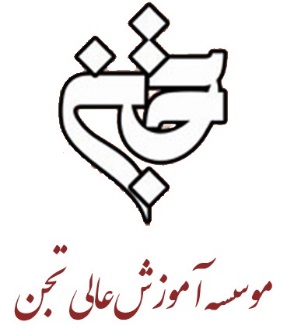 کاربرد سامانه ایرانداک برای دانشجویان مقطع کارشناسی ارشد( پژوهشگاه علوم و فناوری اطلاعات ایران)به اطلاع کلیه دانشجویان مقطع کارشناسی ارشد می رساند با توجه به آیین نامه وزارت علوم، تحقیقات و فناوری، با عنوان «ثبت و اشاعه پیشنهاده ها، پایان نامه ها و رساله های تحصیلات تکمیلی و صیانت از حقوق پدیدآوران» کلیه دانشگاه ها و موسسات آموزش عالی موظف هستند نسبت به کاربرد سامانه های ایرانداک (سامانه پیشینه پژوهش، سامانه همانندجو و سامانه ثبت) با هدف پیشگیری از انجام پژوهش های تکراری و حفظ اصالت محتوای پیشنهاده پایان نامه ها (پروپوزال) و پایان نامه های دانشجویان مقطع کارشناسی ارشد اقدامات لازم را انجام دهند؛ لذا کلیه دانشجویان مقطع کارشناسی ارشد موظف هستند در روند تدوین و تصویب پروپوزال و دفاع از پایان نامه خود با مراجعه به سامانه های ایرانداک، گزارش ها و رسیدهای مورد نظر را تهیه و برای تکمیل پرونده آموزشی خود گزارشها و رسیدها را به تحصیلات تکمیلی تحویل دهند.سوالات پرتکرار  در خصوص ایرانداک، پروپوزال و پایان نامه🔔کاربرد سامانه ایرانداک برای دانشجویان مقطع کارشناسی ارشد(توضیحات تکمیلی)*هر دانشجو موظف است حداقل ۵ بار به سایت ایرانداک مراجعه و نسبت به تهیه گزارشها (پیشینه پژوهش و همانندجویی برای پروپوزال و پایان نامه) و رسیدهای ثبت (ثبت پروپوزال و ثبت پایان نامه) در بازه های زمانی مشخص اقدام نماید.*سامانه های مورد نظر عبارتند از: ۱-سامانه پیشینه پژوهش(نیاز به پرداخت هزینه دارد.)۲-سامانه همانندجو( نیاز به پرداخت هزینه دارد).۳-سامانه ثبت پروپوزال، پایان نامه(رایگان)🔵بار اول در زمان تعیین موضوع و تکمیل کاربرگ پروپوزال با مراجعه به "سامانه پیشینه پژوهش" ایرانداک برای گرفتن «گزارش پیشینه پژوهش»و ضمیمه کردن گزارش به پروپوزال 🔵بار دوم بعد از مشورت با استاد راهنما و انجام اصلاحات لازم برای نهایی کردن متن پروپوزال و پیش از برگزاری جلسه شورای گروه برای تصویب نهایی پروپوزال با مراجعه به سامانه همانندجو به منظور دریافت «گزارش همانندجویی»  از تمام متن پروپوزال بر اساس بخشنامه شماره ۳/۱۲۱۳۳۵ مورخ ۱۳۹۷/۰۶/۰۴🔵بار سوم بعد از تصویب نهایی پروپوزال در موسسه با مراجعه به " سامانه ثبت پایان نامه و پروپوزال" ایرانداک (رایگان) برای بارگذاری تمام متن پروپوزال تصویب شده و دریافت رسید ثبت.🔵بار چهارم بعد از تکمیل متن پایان نامه و تایید نهایی استاد راهنما برای برگزاری جلسه دفاع و پیش از تحویل کاربرگ مجوز دفاع به تحصیلات تکمیلی برای تعیین زمان برگزاری جلسه دفاع با مراجعه به "سامانه همانندجو" ایرانداک برای دریافت «گزارش همانند جویی» تمام متن پایان نامه (از ابتدای فصل اول تا انتهای فصل آخر پایان نامه)🔵بار پنجم بعد از برگزاری جلسه دفاع و انجام اصلاحات مورد نظر اساتید و پیش از تحویل نسخه صحافی شده به کتابخانه موسسه با مراجعه به "سامانه ثبت پایان نامه و پروپوزال" ایرانداک (رایگان) برای بارگذاری تمام متن پایان نامه و دریافت رسید ثبت.📌لازم به ذکر است "رسید ثبت پروپوزال" و "رسید ثبت پایان نامه" برای تکمیل پرونده و انجام امور فارغ التحصیلی و دریافت گواهی موقت مورد نیاز است. به همین دلیل انتظار می رود دانشجویان در زمانهای لازم برای ثبت پروپوزال و پایان نامه خود در «سامانه ثبت ایرانداک» اقدام نمایند.📌حداکثر میزان همانند جویی مورد تایید در موسسه ۳۵%است.🔔کاربرد سامانه ایرانداک برای دانشجویان مقطع کارشناسی ارشد(توضیحات تکمیلی)📌لازم به ذکر است "رسید ثبت پروپوزال" و "رسید ثبت پایان نامه" برای تکمیل پرونده و انجام امور فارغ التحصیلی و دریافت گواهی موقت مورد نیاز است. به همین دلیل انتظار می رود دانشجویان در زمانهای لازم برای ثبت پروپوزال و پایان نامه خود در «سامانه ثبت ایرانداک» اقدام نمایند.📌حداکثر میزان همانند جویی مورد تایید در موسسه ۳۵% است.